ข้อมูลปราชญ์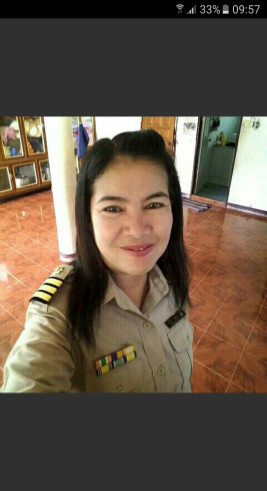 (ผู้เชี่ยวชาญ/ประสบความสำเร็จในอาชีพ)1.ชื่อ..นางขนิษฐา..........นามสกุล........บัวใบ........................................................2.วัน/เดือน/ปีเกิดเกิด  22  ธันวาคม ๒๕๑๕ .อายุ ๔๔ ปี เลขประจำตัวประชาชน.. 3-6506-00360-7913.ที่อยู่ บ้านเลขที่๑๕/๑..หมู่ที่..๑๔....ตำบล..พรหมพิราม.....อำเภอ...พรหมพิราม....จังหวัด พิษณุโลก4.การติดต่อ โทรศัพท์.....0881761689.............อีเมล์....................-...........................................................5.การศึกษา(สูงสุด) ....ประกาศนียบัตรวิชาชีพชั้นสูง (ปวส.)..............................................................................6.ความเชี่ยวชาญ/ความสำเร็จในการประกอบอาชีพ 	ภาคการเกษตร(ระบุ)....การทำน้ำหมักชีวภาพ......................................................................................	แปรรูป OTOP/SME(ระบุ)...................................................................................................................	ท่องเที่ยวโดยชุมชน(ระบุ).....................................................................................................................	อื่น ๆ (ระบุ)..........................................................................................................................................7.บันทึกความรู้ของปราชญ์/ผู้ประสบความสำเร็จด้านอาชีพ ตามที่ระบุในข้อ 6    1)ความเป็นมา....เกิดจากการที่ปุ๋ยเคมีในตลาดมีราคาแพงจึงทำการศึกษาด้วยตนเอง และมีการไปอบรม ศึกษาหาความรู้ที่หน่วยงานต่างๆจัดขึ้น บวกกับปัจจุบันตลาดต้องการเน้นบริโภคของกินของใช้ที่เกิดประโยชน์ปลอดสารเคมี จึงคิดทำน้ำหมักชีวภาพเพื่อทดแทนการใช้สารเคมีและเป็นการลดรายจ่ายไปในตัว	(อธิบายที่มาของการประกอบอาชีพที่ประสบความสำเร็จพอสังเขป ตลอดจนความสำเร็จที่เกิดขึ้นจากการประกอบอาชีพดังกล่าว) 2)กระบวนการ/วิธีการขั้นตอน/เทคนิค/  ที่ใช้ในการแก้ปัญหาหรือพัฒนาอาชีพ วัสดุและอุปกรณ์1. เศษพืชผัก ผลไม้ หรือเศษอาหารที่ยังไม่บูดเน่า 2. กากน้ำตาลหรือน้ำตาลทรายแดง3. ถังสำหรับหมัก4. มีดวิธีการทำน้ำหมักชีวภาพ1. นำวัตถุดิบมาสับ บด โขลก หรือหั่นเป็นชิ้นเล็ก ๆ2. บรรจุลงในภาชนะ3. เติมกากน้ำตาล หรือน้ำตาลทรายแดง และส่วนผสมอื่น ๆ ลงไป ตามอัตราส่วน4. คนหรือคลุกเคล้าให้เข้ากัน ปิดฝาภาชนะ หมักไว้ 7-15 วัน5. ครอบตามกำหนดปุ๋ยหมักน้ำชีวภาพจะมีกลิ่นหอม6. สำหรับปุ๋ยหมักน้ำชีวภาพถั่วเหลือง และปุ๋ยหมักน้ำชีวภาพปลาสดหรือหอยเซลรี่ ควรหมักอย่างน้อย 1 เดือน จึงนำไปใช้ได้ และระหว่างหมักให้หมั่นคนส่วนผสมทุกวัน7. หากมีกลิ่นเหม็นหรือบูดเน่าให้เติมกากน้ำตาลหรือน้ำตาลทราย แล้วคนให้เข้ากันทิ้งไว้ 3-7 วัน กลิ่นเหม็นหรือกลิ่นบูดเน่าจะหายไป8. การแยกกากและน้ำชีวภาพ โดยใช้ถุงอาหารสัตว์ ถุงปุ๋ยเคมี หรือมุ้งเขียว รองรับกากและน้ำชีวภาพจะไหลลงภาชนะที่เตรียมไว้ และกากที่เหลือนำไปคลุมโคนพืช หรือคลุมแปลงต่อไปได้อีก (อธิบายขั้นตอนการทำงานตั้งแต่เริ่มต้นเป็นข้อๆๆ อย่างละเอียด เพื่อผู้ศึกษาสามารถเข้าใจได้โดยง่าย / สอดแทรก เทคนิคหรือข้อพึงระวังไว้ในแต่ละขั้นตอน หรือสรุปในตอนท้ายก็ได้ )3)ปัจจัยแห่งความสำเร็จ๑.การคิดค้นสูตรน้ำหมักชีวภาพต่างๆ
๒.สามารถน้ำไปใช้ได้และลดต้นทุนได้จริง๓.เป็นที่ต้องการหรือได้รับความสนใจแก่ชาวบ้านที่ต้องการลดรายจ่าย๔.มีใจรัก (เทคนิคที่ทำให้เกิดความสำเร็จ /ข้อพึงระวัง เพื่อมิให้เกิดข้อผิดพลาด )8.เกียรติคุณ/รางวัลที่ได้รับ             -9.ประสบการณ์ถ่ายทอดความรู้     1)โครงการ/หลักสูตร .....การทำน้ำหมักชีวภาพ....หน่วยงาน...สำนักงานเกษตรอำเภอพรหมพิราม     2)โครงการ/หลักสูตร ....การทำน้ำหมักชีวภาพ.. หน่วยงาน.ศูนย์การศึกษานอกระบบฯอำเภอพรหมพิราม						(ลงชื่อ)........ขนิษฐา   บัวใบ........						       (.......นางขนิษฐา  บัวใบ...........)						วันที่........../............../....................ข้อมูลปราชญ์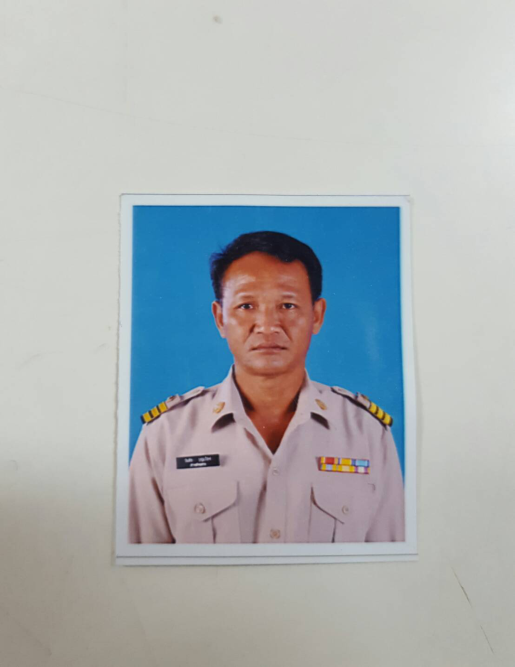 (ผู้เชี่ยวชาญ/ประสบความสำเร็จในอาชีพ)1.ชื่อ...นายวันชัย......................นามสกุล...........บุญเรือง............................................2.วัน/เดือน/ปีเกิด ๑๐ พฤษภาคม  ๒๕๐๘ อายุ....๕๑....ปี เลขประจำตัวประชาชน๓๖๕๐๖๐๐๖๒๗๖๗๔3.ที่อยู่ บ้านเลขที่..๘๖/๑..หมู่ที่......๑.....ตำบล......ทับยายเชียง.......อำเภอ..พรหมพิราม....จังหวัด พิษณุโลก4.การติดต่อ โทรศัพท์..............................................อีเมล์...............................................................................5.การศึกษา(สูงสุด)....มัธยมศึกษาปีที่ ๖..6.ความเชี่ยวชาญ/ความสำเร็จในการประกอบอาชีพ 	ภาคการเกษตร(ระบุ)..ทำนา , เลี้ยงกระบือ.........................................................................................	แปรรูป OTOP/SME(ระบุ)...................................................................................................................	ท่องเที่ยวโดยชุมชน(ระบุ).....................................................................................................................	อื่น ๆ (ระบุ)..........................................................................................................................................7.บันทึกความรู้ของปราชญ์/ผู้ประสบความสำเร็จด้านอาชีพ ตามที่ระบุในข้อ 6    1)ความเป็นมา เดิมประกอบอาชีพทำนา ซึ่งต้องอาศัยน้ำจากตามธรรมชาติ บางปีแห้งแล้งทำให้ไม่ได้ทำนา อีกทั้งการทำนาต้นทุนสูงขึ้นทุกไป ดังนั้นจึงเป็นแนวคิดที่จะหันมาประกอบอาชีพเลี้ยงกระบือ (ตั้งแต่ปี๒๕๔๕ )ซึ่งสามารถที่จะเลี้ยงได้ง่าย อีกทั้งอาหารการกินของกระบือ กินง่าย เลี้ยงง่าย และราคากระบือก็สูงขึ้นทุกปี จึงเลี้ยงมาจนถึงปัจจุบัน	(อธิบายที่มาของการประกอบอาชีพที่ประสบความสำเร็จพอสังเขป ตลอดจนความสำเร็จที่เกิดขึ้นจากการประกอบอาชีพดังกล่าว)     2)กระบวนการ/วิธีการขั้นตอน/เทคนิค/  ที่ใช้ในการแก้ปัญหาหรือพัฒนาอาชีพ๑. เลี้ยงกระบือพันธุ์ปลัก(พันธุ์พื้นเมือง)   ๒. ปลูกหญ้าแพงโกลา เพื่อให้กระบือได้ทาน ๓.มีการเก็บฟางไว้ให้กระบือกินตอนฤดูแล้ง  ๔.มีอาหารเสริมให้กิน ๕ มีการฉีดยาป้องกันโรคทุกปี(อธิบายขั้นตอนการทำงานตั้งแต่เริ่มต้นเป็นข้อๆๆ อย่างละเอียด เพื่อผู้ศึกษาสามารถเข้าใจได้โดยง่าย / สอดแทรก เทคนิคหรือข้อพึงระวังไว้ในแต่ละขั้นตอน หรือสรุปในตอนท้ายก็ได้ )     3)ปัจจัยแห่งความสำเร็จมีการพัฒนาสายพันธุ์ตลอดเวลาทำให้ได้กระบือที่โครงสร้างใหญ่เป็นที่ต้องการของท้องตลาด ขายได้ในราคาที่แพง และมีการฉีดวัคซีนป้องกันโรค เช่นโรคปากเท่าเปื่อยทุก ๖ เดือน โรคคอบวมฉีดทุกปี บวกกับหมู่บ้านมีตลาดรับซื้อกระบือ และกระบือเป็นทีต้องการของท้องตลาด ทั้งในและต่างประเทศ(เทคนิคที่ทำให้เกิดความสำเร็จ /ข้อพึงระวัง เพื่อมิให้เกิดข้อผิดพลาด )8.เกียรติคุณ/รางวัลที่ได้รับรางวัลรองชนะเลิศอันดับ ๒ การประกวดกระบือยักษ์ เมืองสองแคว ปี ๒๕๕๙9.ประสบการณ์ถ่ายทอดความรู้     1)โครงการ/หลักสูตร .การผลิตอาหารสัตว์......หน่วยงาน  สำนักงานปศุสัตว์อำเภอพรหมพิราม     2)โครงการ/หลักสูตร .การปรับปรุงพันธุ์กระบือ...หน่วยงาน สำนักงานปศุสัตว์อำเภอพรหมพิราม						(ลงชื่อ).......วันชัย   บุญเรือง.................						          (นายวันชัย  บุญเรือง)ข้อมูลปราชญ์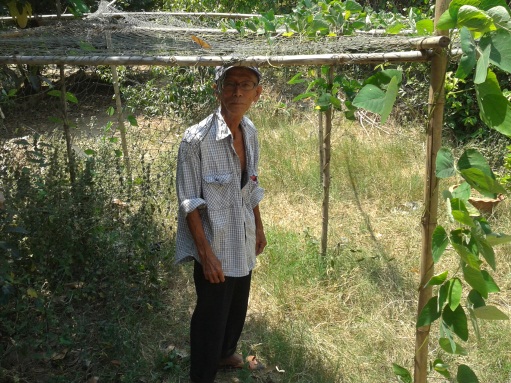 (ผู้เชี่ยวชาญ/ประสบความสำเร็จในอาชีพ)1.ชื่อ.นายสนั่น.......................นามสกุล............พุ่มท่าช้าง.........................................2.วัน/เดือน/ปีเกิด..๙  ตุลาคม ๒๔๘๖...อายุ..๗๔....ปี เลขประจำตัวประชาชน.๓-๖๕๐๕-๐๐๑๐๘-๗๔-๐3.ที่อยู่ บ้านเลขที่.๕๗/๑๘๖...หมู่ที่..๗....ตำบล..พรหมพิราม..อำเภอ..พรหมพิราม.....จังหวัด.พิษณุโลก4.การติดต่อ โทรศัพท์..............................................อีเมล์...............................................................................5.การศึกษา(สูงสุด) ........มัธยมศึกษาปีที่ ๖.....................................................................6.ความเชี่ยวชาญ/ความสำเร็จในการประกอบอาชีพ 	ภาคการเกษตร(ระบุ)...........ด้านพืชสมุนไพร.................................................................................	แปรรูป OTOP/SME(ระบุ)...................................................................................................................	ท่องเที่ยวโดยชุมชน(ระบุ).....................................................................................................................	อื่น ๆ (ระบุ)..........................................................................................................................................7.บันทึกความรู้ของปราชญ์/ผู้ประสบความสำเร็จด้านอาชีพ ตามที่ระบุในข้อ 6    1)ความเป็นมา เกิดจากบ้านมีการปลูกสมุนไพรไว้ใช้เอง และเริ่มปลูกหลายชนิด จึงมีความคิดที่จะแปรรูปสมุนไพร ไว้ทานเอง ซึ่งสามารถใช้ได้แทนการใช้ยาสามัญประจำบ้าน ซึ่งการทานสมุนไพรไร้สารตกค้าง และไม่เดสารพิษสะสมในตับ	(อธิบายที่มาของการประกอบอาชีพที่ประสบความสำเร็จพอสังเขป ตลอดจนความสำเร็จที่เกิดขึ้นจากการประกอบอาชีพดังกล่าว)     2)กระบวนการ/วิธีการขั้นตอน/เทคนิค/  ที่ใช้ในการแก้ปัญหาหรือพัฒนาอาชีพ๑.นำสมุนไพร มาหั่นเป็นชิ้น๒.นำไปตากแดดให้แห้ง๓.นำไปบดละเอียด๔.นำไปใส่แคปซูล(อธิบายขั้นตอนการทำงานตั้งแต่เริ่มต้นเป็นข้อๆๆ อย่างละเอียด เพื่อผู้ศึกษาสามารถเข้าใจได้โดยง่าย / สอดแทรก เทคนิคหรือข้อพึงระวังไว้ในแต่ละขั้นตอน หรือสรุปในตอนท้ายก็ได้ )     3)ปัจจัยแห่งความสำเร็จ๑.เกิดจากการพัฒนาสูตรยาสมุนไพรต่างๆ  ๒.มีการนำสมุนไพรอื่นๆมาปลูก๓.มีการทดลองทำน้ำยาจากพืชสมุนไพร สบู่จากสมุนไพร ๔.มีการนำสมุนไพรต่างๆมาทดลองทำน้ำหมักต่างๆ๕.มีใจรักในสมุนไพรไทย(เทคนิคที่ทำให้เกิดความสำเร็จ /ข้อพึงระวัง เพื่อมิให้เกิดข้อผิดพลาด )8.เกียรติคุณ/รางวัลที่ได้รับด้านพืชสมุนไพรโดยได้หนังสือรับรองในสาขาเภสัชกรรม (บ.พ.)9.ประสบการณ์ถ่ายทอดความรู้     1)โครงการ/หลักสูตร .สมุนไพรพื้นบ้าน.....หน่วยงาน....สำนักงานสาธารสุข........     2)โครงการ/หลักสูตร ....ยาแผนไทยประยุกต์.............หน่วยงาน...สำนักงานสาธารณสุข...........						(ลงชื่อ).......สนั่น  พุ่มท่าช้าง..............						            (นายสนั่น  พุ่มท่าช้าง)ข้อมูลปราชญ์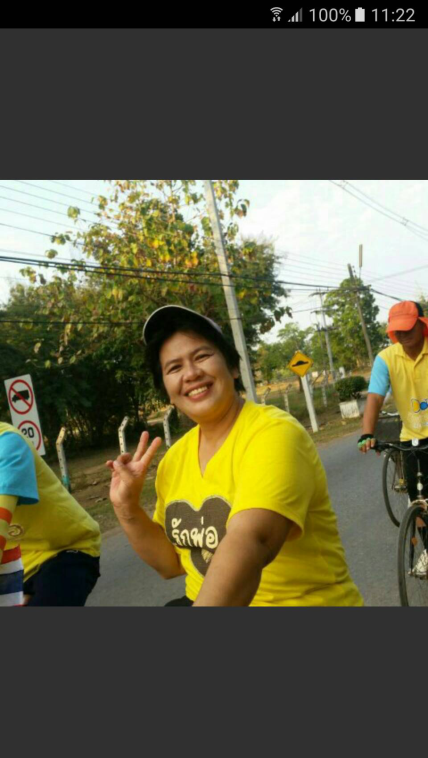 (ผู้เชี่ยวชาญ/ประสบความสำเร็จในอาชีพ)1.ชื่อ........นางฉลวย ..........นามสกุล...................บุญกลั่นสอน............................................................2.วัน/เดือน/ปีเกิด..29  มกราคม  ๒๕๑๕...อายุ...๔๔...ปี เลขประจำตัวประชาชน... 3650600080594..3.ที่อยู่ บ้านเลขที่...๒...หมู่ที่...๙...ตำบล..พรหมพิราม.....อำเภอ.พรหมพิราม...จังหวัด..พิษณุโลก4.การติดต่อ โทรศัพท์...๐๘๙-๖๔๓๗๓๗๙.......อีเมล์...............................................................................5.การศึกษา(สูงสุด) ...มัธยมศึกษาตอนปลาย......................................................................................................6.ความเชี่ยวชาญ/ความสำเร็จในการประกอบอาชีพ 	ภาคการเกษตร(ระบุ)............................................................................................................................	แปรรูป OTOP/SME(ระบุ)...................................................................................................................	ท่องเที่ยวโดยชุมชน(ระบุ).....................................................................................................................	อื่น ๆ (ระบุ)......การสานกระเป๋าจากเชือกร่ม.......................................................................................7.บันทึกความรู้ของปราชญ์/ผู้ประสบความสำเร็จด้านอาชีพ ตามที่ระบุในข้อ 6    1)ความเป็นมา...เกิดจากความชอบในการถักสานต่างๆ เวลามีการอบรมก็จะเข้าร่วมฝึกอบรมและศึกษาหาความรู้จากยูทูป ศึกษาและพัฒนามาเรื่อยๆ จนเกิดความชำนาญและสร้างรายได้เป็นอาชีพเสริม	(อธิบายที่มาของการประกอบอาชีพที่ประสบความสำเร็จพอสังเขป ตลอดจนความสำเร็จที่เกิดขึ้นจากการประกอบอาชีพดังกล่าว)     2)กระบวนการ/วิธีการขั้นตอน/เทคนิค/  ที่ใช้ในการแก้ปัญหาหรือพัฒนาอาชีพวัสดุอุปกรณ์1. ไหมเชือกร่ม2.  เข็มโครเซร์ เบอร์ 5/03. เข็มปักสอดขั้นตอนในการถักลายเมล็ดข้าวโพด1. ถัก พ1ค 5 บนหลักเดียวกัน ถอดเข็มออกจากห่วง แทงเข็มบนหลักแรก เกี่ยวห่วงผ่านด้านหลักทุกหลัก2. แทงเข็มลงบนหลัก3. แทงด้ายจากกลุ่มลอดห่วงในเข็ม4. แทงเข็มกลางหลัก เกียวเส้นหลังของแถวก่อน 5. เกี่ยวเชือกจากกลุ่มผ่านหลักที่แทง ดึงขึ้นแล้วเกี่ยวเชือกจากกลุ่มรวบ 2 ห่วงในเข็ม 6. ถักต่อไปจนรอบเลื่อนห่วงกับหลักขึ้นต้นใช้ไหมเชือกร่ม 1 เส้น, พ 1 ค ช่วงตัวกล่อง  ดึงหลักให้สูง 2 เซนติเมตร , พ 1 ค รอบช่องกระเป๋าดึงหลักสูง 3 เซนติเมตร (อธิบายขั้นตอนการทำงานตั้งแต่เริ่มต้นเป็นข้อๆๆ อย่างละเอียด เพื่อผู้ศึกษาสามารถเข้าใจได้โดยง่าย / สอดแทรก เทคนิคหรือข้อพึงระวังไว้ในแต่ละขั้นตอน หรือสรุปในตอนท้ายก็ได้ )3)ปัจจัยแห่งความสำเร็จ๑.เกิดจากความชอบส่วนตัว๒.มีความชำนาญในการทำ๓.มีการพัฒนาลวดลายต่างๆทำให้ประชาชนที่เห็นเกิดความสนใจ๔.ลดรายจ่ายในการซิ้อกระเป๋าและสร้างรายได้(เทคนิคที่ทำให้เกิดความสำเร็จ /ข้อพึงระวัง เพื่อมิให้เกิดข้อผิดพลาด )8.เกียรติคุณ/รางวัลที่ได้รับ                  -9.ประสบการณ์ถ่ายทอดความรู้     1)โครงการ/หลักสูตร...... ..การถักประเป๋า......................หน่วยงาน...กศน.ตำบลหนองแขม     2)โครงการ/หลักสูตร ......................................................หน่วยงาน............................................................						(ลงชื่อ) ...ฉลวย    บุญกลั่นสอน..                 					         (นางฉลวย  บุญกลั่นสอน)